ПРАВА ДИТИНИКонвенція про права дитини (20 листопада 1989 року)Прийнята та відкрита для підписання, ратифікації і приєднання резолюцією 44/25 Генеральної Асамблеї ООН від 20 листопада 1989 року.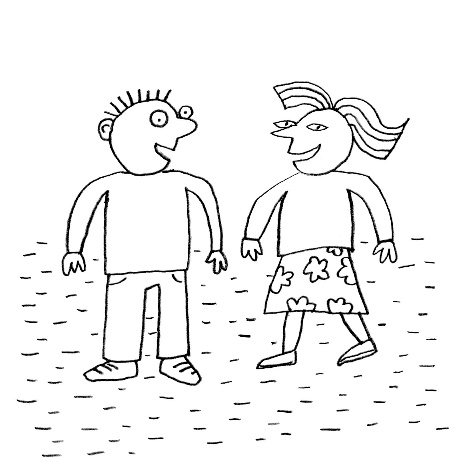 Стаття 1Визначення поняття дитинаДитиною є особа віком до 18 років.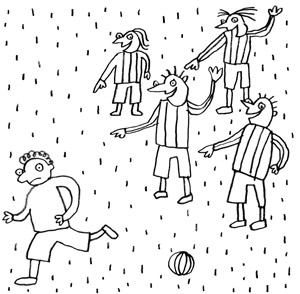 Стаття 2Заборона дискримінаціїЖодна дитина не повинна піддаватись дискримінації через колір її шкіри, стать, мову, релігію, думку, країну походження, бідність чи багатство, фізичні вади або належність до етнічної меншини.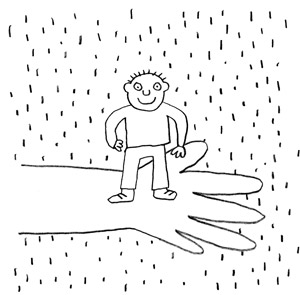 Стаття 3Благополуччя дитини має першочергове значенняВ усіх законах і судових рішеннях благополуччя дитини має бути понад усе.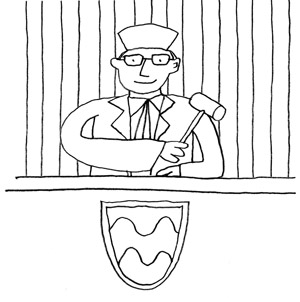 Стаття 4Реалізація правКожна держава повинна забезпечити, в міру своїх можливостей, реалізацію прав дітей.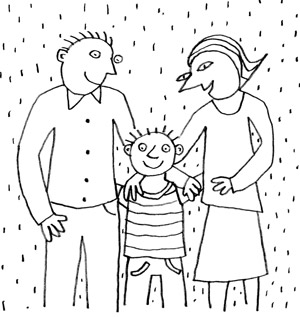 Стаття 5Повага до батьківських правКожна держава зобов’язана забезпечити, щоб обов’язки, права та зобов’язання батьків здійснювалися таким чином, щоб діти могли вільно користуватися своїми правами. (Уряди повинні поважати права і обов’язки батьків, родичів та/або законних опікунів, інформуючи та повідомляючи дітей про їхні права.)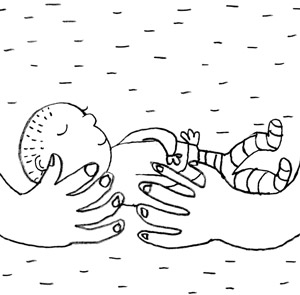 Стаття 6Виживання та розвиток дитиниКожна дитина має право на життя та виживання. Держава повинна забезпечити, щоб діти та молоді люди могли добре розвиватися.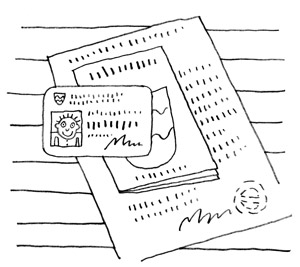 Стаття 7Ім’я та громадянствоКожна дитина, з моменту її народження, має право на ім’я, набуття громадянства та на догляд з боку своїх батьків.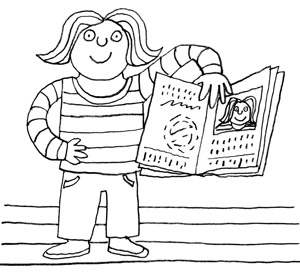 Стаття 8Захист індивідуальностіКожна дитина має право на збереження або відновлення свого імені, громадянства та сімейних стосунків.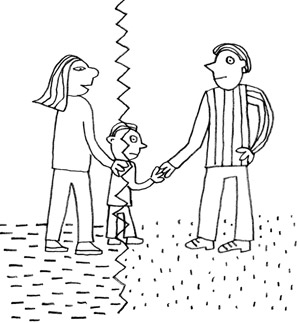 Стаття 9Розлучення батьківКожна дитина має право жити зі своїми батьками, крім випадків, коли вона потребує захисту від своїх батьків. Якщо дитина повинна бути розлучена з одним або обома зі своїх батьків, вона має право викласти свою точку зору з цього питання. Якщо дитина розлучається з одним або обома з її батьків, вона має право знати їхнє місцезнаходження.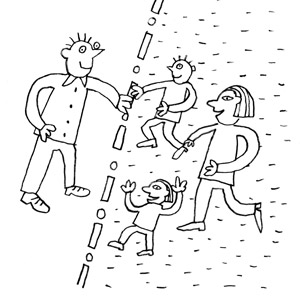 Стаття 10Возз’єднання сім’їКожна дитина має право залишити будь-яку державу та переїхати в іншу країну з метою возз’єднання зі своєю сім’єю.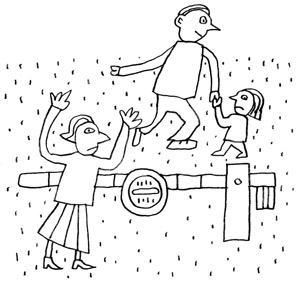 Стаття 11Захист від викрадення та насильницького вивезенняКожна держава повинна боротися проти викрадень та насильницького вивезення в іншу країну та неповернення дітей батьком або іншою особою.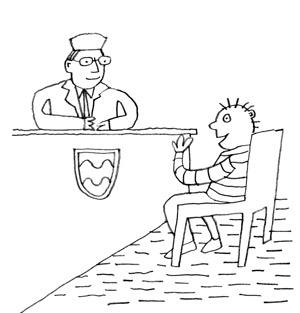 Стаття 12Свобода думки дитиниКожна дитина має право на свою думку та висловлення своїх думок з усіх питань, пов’язаних з її життям. Це особливо важливо у судових чи адміністративних процесах. Чим старша дитина, тим більше слід прислуховуватися до її думки.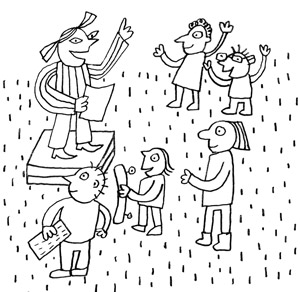 Стаття 13Свобода самовираженняКожна дитина має право на вільне висловлення своєї думки та отримання і поширення інформації через ЗМІ. Кожна дитина також зобов’язана висловлювати свою думку, поважаючи при цьому права інших людей.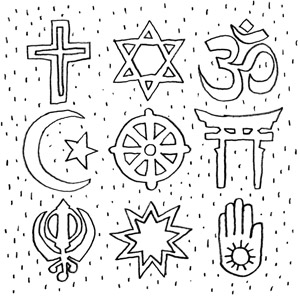 Стаття 14Свобода думки, совісті і релігіїКожна дитина має право вільно сповідувати свою релігію, вільно висловлювати свою думку та вільно здійснювати свободу совісті. Держава повинна поважати права і обов’язки батьків, коли діти здійснюють ці права.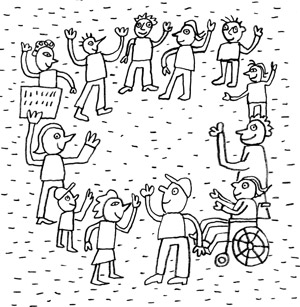 Стаття 15Право на мирне публічне зібранняКожна дитина має право збиратися разом з іншими дітьми, приєднуватися або утворювати асоціацію чи спілку, за умови, що в процесі не будуть порушуватися права інших осіб.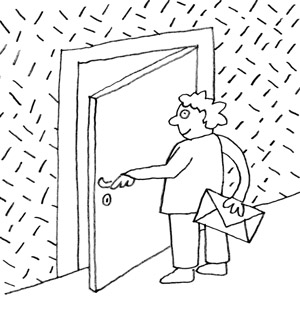 Стаття 16Захист приватного життяКожна дитина має право на недоторканність її приватного життя, сім’ї, помешкання або письмової кореспонденції. Крім того, кожна дитина має право на недоторканність її честі та гідності.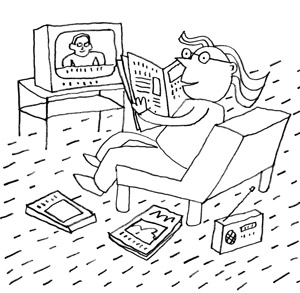 Стаття 17Доступ до необхідної інформаціїКожна держава повинна забезпечити доступ дітей до інформації за допомогою різноманітних форм ЗМІ, а також набуття ними знань, які є важливими для їхнього благополуччя. Держава також зобов’язана захищати дітей від шкідливої інформації.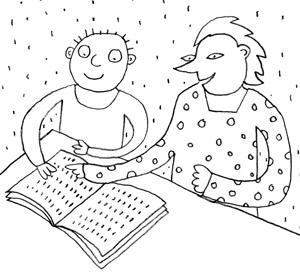 Стаття 18Відповідальність батьківБатьки або опікуни несуть спільну відповідальність за виховання дитини. Держава зобов’язана підтримувати їх у цьому та, наприклад, забезпечити догляд за дитиною у випадку, якщо батьки повинні працювати.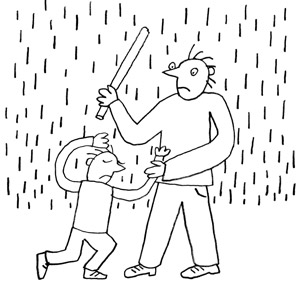 Стаття 19Захист від насильстваДержава несе відповідальність за захист дитини від насильства з боку батьків або інших людей. Кожна дитина має право дізнатись, як уникнути будь-якої форми насильства або впоратися з нею.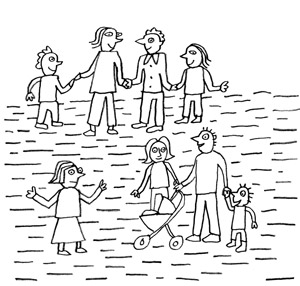 Стаття 20Молоді люди без сім’їКожна дитина, яка не живе зі своєю сім’єю, має право на особливий захист і підтримку. Також вона має право на прийомну сім’ю або догляд у відповідній установі, з урахуванням її віросповідання, культурного та мовного середовища походження.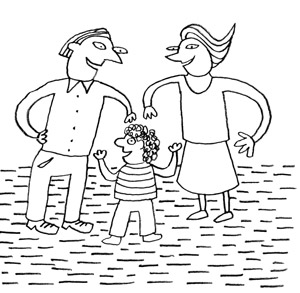 Стаття 21УсиновленняДитина може бути усиновлена, якщо усиновлення дозволяється, визнається та схвалюється країною, та якщо воно сприяє благополуччю дитини.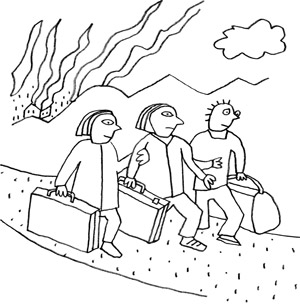 Стаття 22Діти-біженціКожна дитина, яка вимушена залишити свою країну, є біженцем та шукає притулку, має право на особливий захист з боку держави.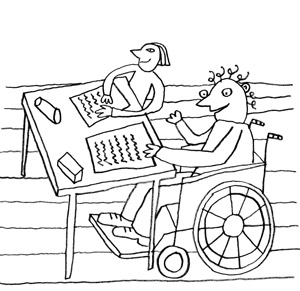 Стаття 23Неповноцінні дітиКожна неповноцінна дитина має право на особливий догляд і освіту. Вона потребує допомоги, щоб бути незалежною та брати активну участь у житті своєї спільноти.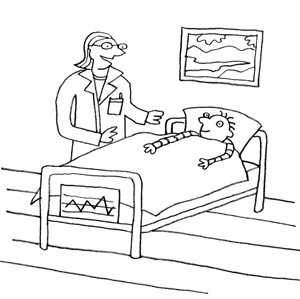 Стаття 24Здоров’я та медичне обслуговуванняКожна дитина має право на найкраще медичне обслуговування. Держава зобов’язана вживати заходи для зниження рівня дитячої смертності, забезпечувати медичну допомогу молоді, боротися з недоїданням і хворобами, гарантувати медичний догляд вагітним жінкам і молодим матерям, забезпечувати доступність освіти у сфері охорони здоров’я, розширювати обізнаність про профілактику у сфері народного здоров’я та ліквідувати звичаї, які можуть зашкодити дітям.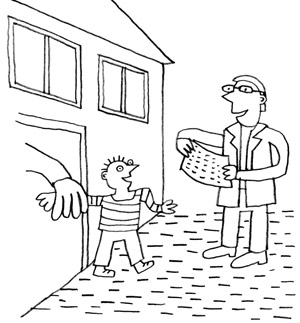 Стаття 25Оцінка лікування або доглядуКожна дитина, прийнята до закладу з метою її захисту, догляду або лікування, має право на перевірку та оцінку її перебування у цьому закладі.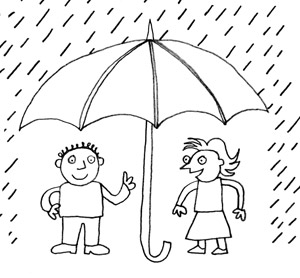 Стаття 26Соціальне забезпеченняКожна дитина має право на соціальне забезпечення, наприклад, соціальне страхування. Держава гарантує виплати на дитину з урахуванням фінансового становища сім’ї або піклувальників.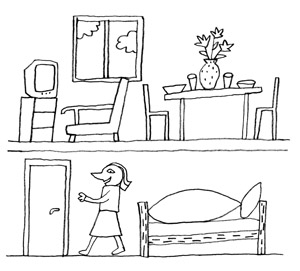 Стаття 27Рівень життяКожна дитина має право на рівень життя, що відповідає її фізичному, духовному, моральному та соціальному розвитку. Батьки та опікуни несуть першочергову відповідальність за забезпечення такого розвитку. Держава зобов’язана підтримувати їх у цьому.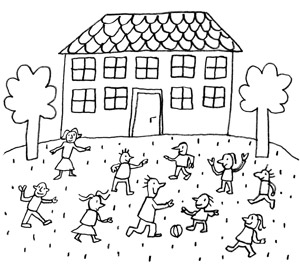 Стаття 28ОсвітаКожна дитина має право на освіту та право відвідувати школу. Держава зобов’язана зробити початкову освіту безкоштовною та обов’язковою, й аналогічним чином, зробити середню освіту доступною для усіх дітей і молоді. Держава зобов’язана забезпечити відповідне ставлення до дітей і молодих людей у школі та захищати їхні права людини від посягань.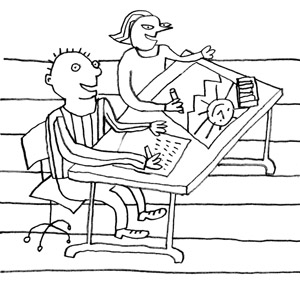 Стаття 29Цілі освітиШкільна освіта повинна розвивати особистість та таланти кожної дитини, готувати кожну дитину до дорослого життя, а також заохочувати дітей поважати права людини і власну та інші культури й цінності.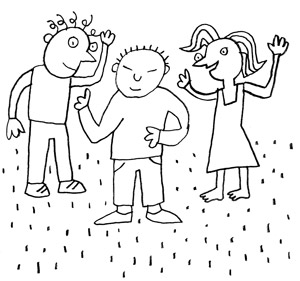 Стаття 30Діти меншинКожна дитина, що належить до меншини, має право вивчати та застосовувати власну культуру, релігію та мову.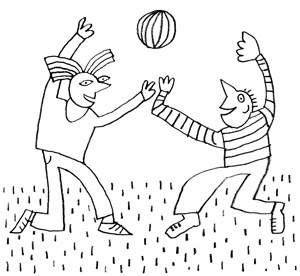 Стаття 31Відпочинок, ігри та дозвілляКожна дитина має право на відпочинок та вільний час, у який вона може грати та вільно брати участь у культурному та художньому житті.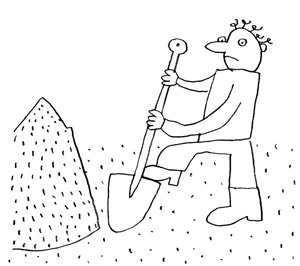 Стаття 32Дитяча працяКожна дитина має право на захист від експлуатації та залучення до виконання робіт, які можуть нашкодити її освіті та розвитку. Держава зобов’язана визначити мінімальний вік, з якого дозволено працювати, кількість годин на день і умови роботи.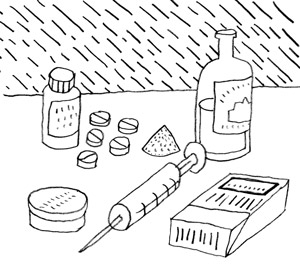 Стаття 33Захист від наркотичних засобівКожна дитина має право на захист від виробництва та торгівлі забороненими наркотиками.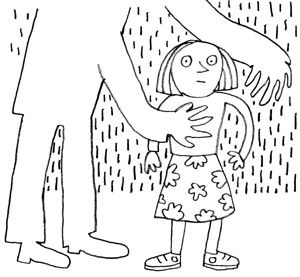 Стаття 34Захист від сексуальної експлуатаціїКожна дитина має право на захист від сексуальної експлуатації та насильства, а також від проституції та порнографії.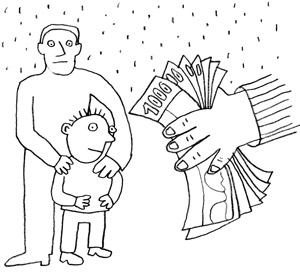 Стаття 35Захист від продажу та торгівлі людьмиДержава повинна зробити усе можливе, щоб діти та молодь не піддавались насильницькому вивезенню або торгівлі людьми.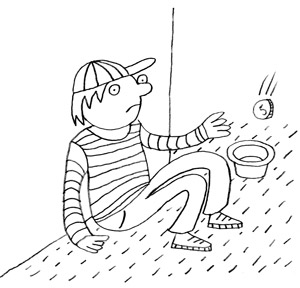 Стаття 36Захист від усіх форм експлуатаціїКожна дитина має право на захист від усіх форм експлуатації (наприклад, жебракування).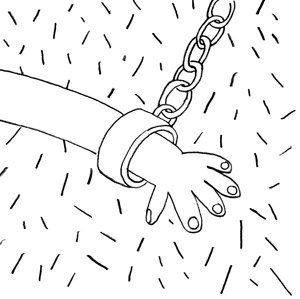 Стаття 37Катування та позбавлення воліКожна дитина має право на захист від катування, жорстокого поводження або покарання, незаконного арешту або будь-яких інших форм посягань на її особисту свободу. Держава зобов’язана заборонити смертну кару та довічне ув’язнення молодих людей. Якщо дитина позбавлена волі, вона має право на гуманне та шанобливе ставлення. Якщо дитина або молода особа арештована, вона не повинна утримуватися в місцях позбавлення волі разом з дорослими, повинна мати змогу підтримувати зв’язок зі своєю сім’єю та мати право на правову допомогу.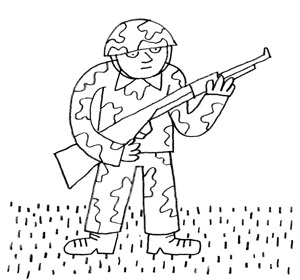 Стаття 38Війна та збройний конфліктДіти і молоді люди віком до 15 років мають право не брати участь у війні і збройних конфліктах. Держава зобов’язана надавати особливий захист дітям, які постраждали від війни.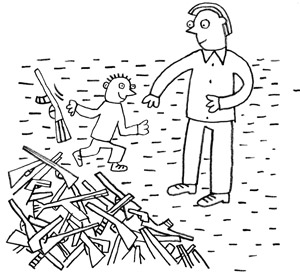 Стаття 39Відновлення та інтеграціяКожна дитина, яка стала жертвою збройного конфлікту, катування, зневаги або експлуатації, має право на належний догляд, який надасть їй можливість стати розумово і фізично здоровою та інтегруватися у суспільство.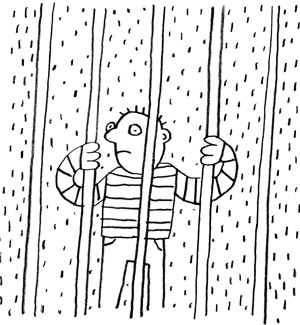 Стаття 40Ювенальне правосуддяКожна дитина, звинувачена в скоєнні злочину, має право на гідне ставлення у суді. Вона є невинною, поки її провина не доведена. Кожна дитина має право на справедливий суд, перекладача (за необхідності), захист її приватного життя, а також право на перегляд судового рішення. Держава зобов’язана встановити мінімальний вік, до досягнення якого діти не можуть бути притягнуті до кримінальної відповідальності. Крім того, держава зобов’язана надати альтернативи позбавлення волі для засуджених дітей та молоді.